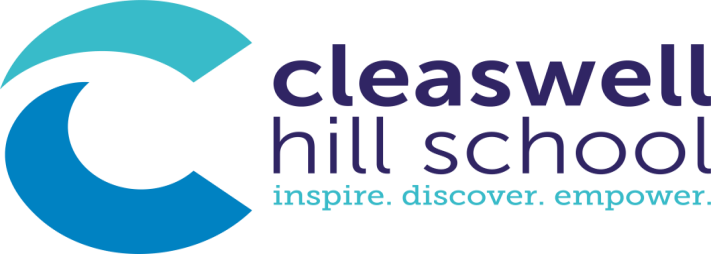 Cleaswell Hill School is a day community Special School located in Guidepost, Northumberland for children and young people between the ages of 4 and 19.  We currently have 184 children on roll.  All pupils have an Education Health Care Plan. The school premises have been substantially extended and updated to meet both the increasingly diverse range of pupil needs and the considerable growth in pupil numbers.  The school has a large, well-qualified and talented team of teaching and support staff who together provide a personalised, high quality learning experience for each child. Strong support is also received from a team of visiting professionals, including speech and language therapists, occupational therapists and physiotherapists.Every child is offered a specialised curriculum that is responsive to their learning needs.    Throughout school strategies and modified learning environments enable our pupils to overcome the barriers to learning that have brought them to us.    Cleaswell Hill School is committed to safeguarding and promoting the welfare of children and young people and expects all staff to share this commitment.  An enhanced DBS disclosure will be required for the successful candidate.School AvenueGuide PostChoppingtonNorthumberlandNE62 5DJTel: 01670 823182Fax: 01670 827044Email:  admin@cleaswellhill.northumberland.sch.ukWebsite:  www.cleaswellhill@northumberland.sch.uk